Name _____________________________________  Sect ___________________8TH Grade:  1st Marking Period Review:  XCThe following are all topics that have been taught and covered during the first marking period.  Please complete the worksheet to receive extra credit for the marking period.  Final points awarded for Extra Credit will be based on the number of correct answers.  ALL WORK MUST BE SHOWN TO RECEIVE CREDIT!!8 + a = -5				3m – 6 = -8 				Lucy drank ¾ pint of juice.  According to the label, one serving equals 7/8 pint.  How much of a serving did she drink?Is the ordered pair (4, -3) a solution for y = -2x + 5?What is the distance between the two points (8, -4) and (-11, -4)Make a table of values for the equation y = -4x – 8		X		-3x – 2		Y		-2		-1		0		1		2Graph the above function: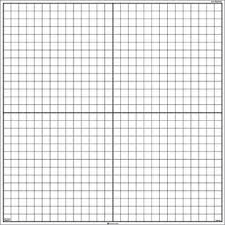 Justin worked 2 2/3 hours on Thursday and 6 ¾ hours on Friday.  How many hours combined did he work on both days?The definition of a function is “a relation that pairs each input or domain value with exactly one output or range value”.  Think:  In your own words, describe how the vertical line test relates to this definition when a function is graphed.